Supplementary MaterialAzohydromonas caseinilytica sp. nov., a nitrogen fixing bacterium isolated from forest soil by using optimized culture method Ram Hari Dahal1,2, Dhiraj Kumar Chaudhary1,3, Dong-UK Kim4 and Jaisoo Kim1*1Department of Life Science, College of Natural Sciences, Kyonggi University, Suwon, Kyonggi-Do 16227, Republic of Korea2Department of Microbiology, School of Medicine, Kyungpook National University, Daegu 41944, Republic of Korea3Department of Environmental Engineering, Korea University Sejong Campus, Sejong City 30019, Republic of Korea4Department of Biological Science, College of Science and Engineering, Sangji University, Wonju, Republic of Korea*Correspondence: jkimtamu@kgu.ac.kr; Tel.: +82-31-249-9648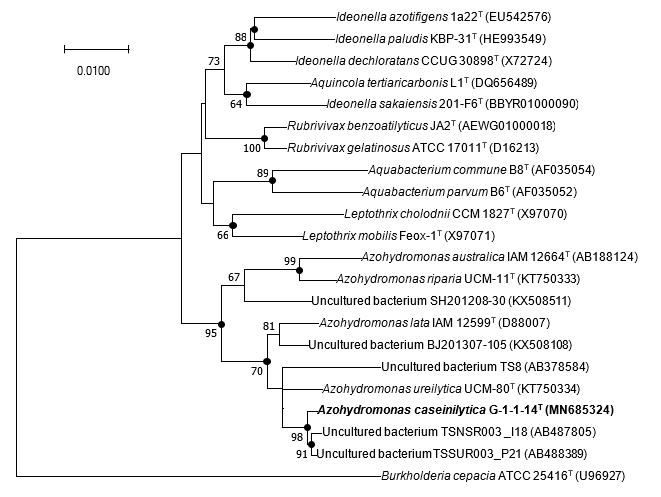 Supplementary Figure 1. Neighbour-joining tree based on 16S rRNA gene sequences showing the phylogenetic position of strain G-1-1-14T among closely related members of the order Burkholderiales along with previously uncultured bacterial clones. Filled circles indicate nodes recovered by treeing methods (neighbour–joining, maximum–likelihood and maximum–parsimony). The numbers at the nodes indicate the percentage of 1000 bootstrap replicates yielding this topology; only values >50% are shown. Burkholderia cepacia ATCC 25416T was used as an out-group. GenBank accession numbers are given in parentheses. Bar, 0.0100 substitutions per nucleotide position.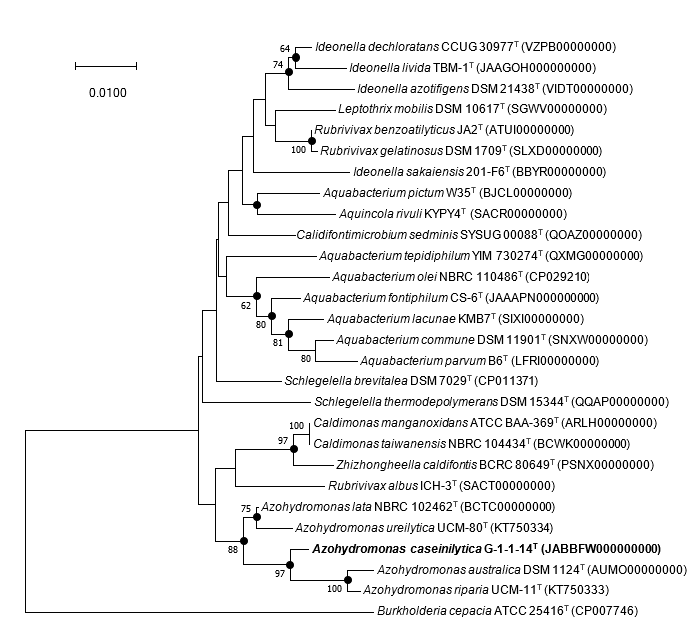 Supplementary Figure 2. Neighbour–joining tree based on 16S rRNA gene sequences showing the phylogenetic position of strain G-1-1-14T among closely related members of the order Burkholderiales. Filled circles indicate nodes recovered by all three treeing methods (neighbour–joining, maximum–likelihood and maximum–parsimony). The numbers at the nodes indicate the percentage of 1000 bootstrap replicates yielding this topology; only values >50% are shown. Burkholderia cepacia ATCC 25416T was used as an out-group. GenBank accession numbers are given in parentheses. Bar, 0.0100 substitutions per nucleotide position.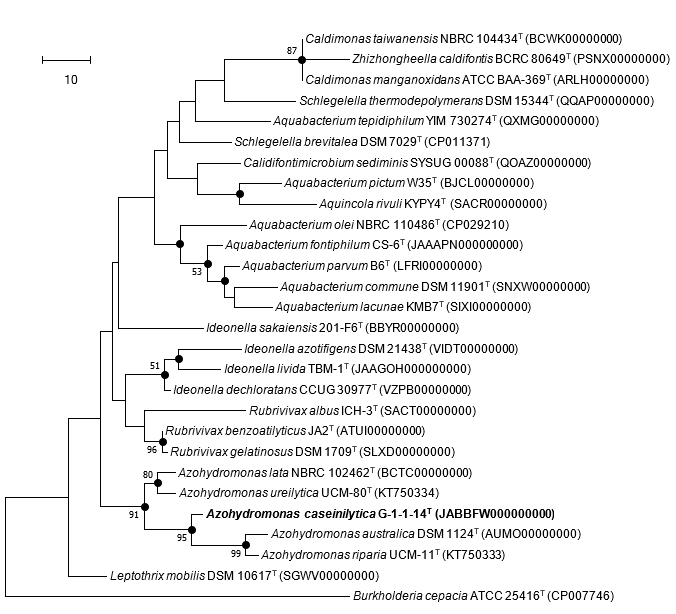 Supplementary Figure 3. Maximum–parsimony tree based on 16S rRNA gene sequences showing the phylogenetic position of strain G-1-1-14T among closely related members of the order Burkholderiales. Filled circles indicate nodes recovered by all three treeing methods (neighbour–joining, maximum–likelihood and maximum–parsimony). The numbers at the nodes indicate the percentage of 1000 bootstrap replicates yielding this topology; only values >50% are shown. Burkholderia cepacia ATCC 25416T was used as an out-group. GenBank accession numbers are given in parentheses. Bar, 10 substitutions per nucleotide position.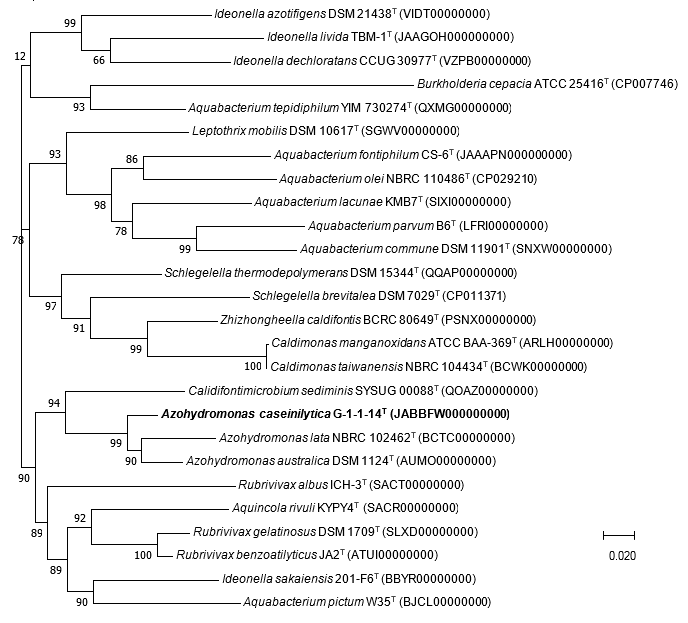 Supplementary Figure 4. MLSA (Multilocus sequence analyses) tree based on recA genes showing the phylogenetic position of strain G-1-1-14T among the closest phylogenetic members. Bootstrap values are presented at the branch nodes. Bar, 0.020 substitutions per nucleotide position.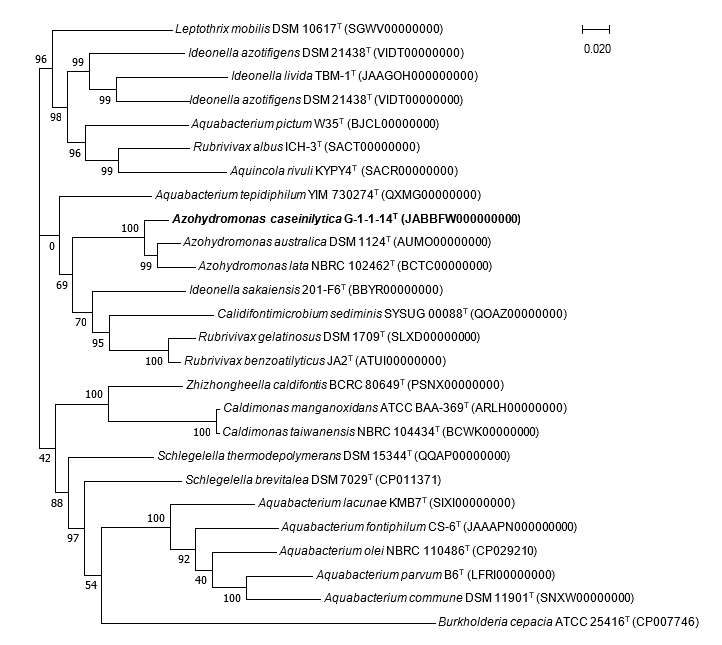 Supplementary Figure 5. MLSA (Multilocus sequence analyses) tree based on rpoB genes showing the phylogenetic position of strain G-1-1-14T among the closest phylogenetic members. Bootstrap values are presented at the branch nodes. Bar, 0.020 substitutions per nucleotide position.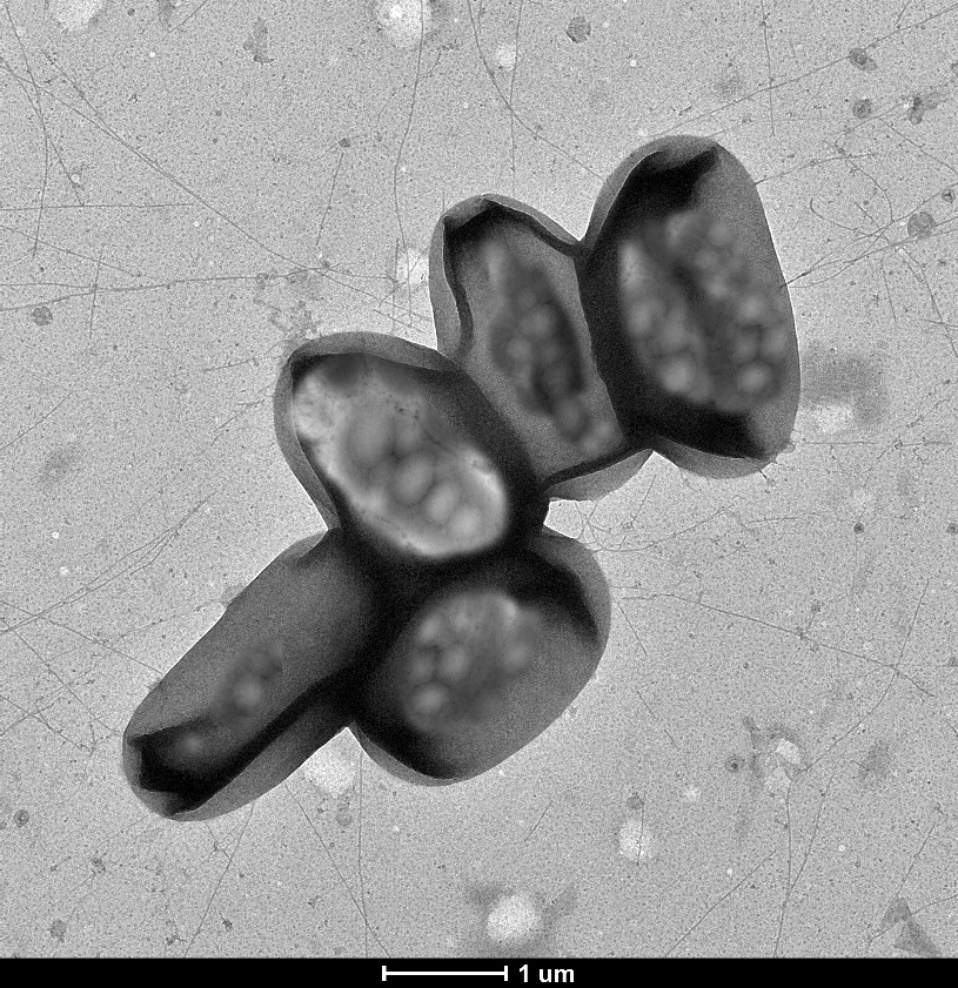 Supplementary Figure 6. Transmission electron microscopic image of strain G-1-1-14T grown on R2A agar at 28 °C for 7 days. Bar, 1 µm 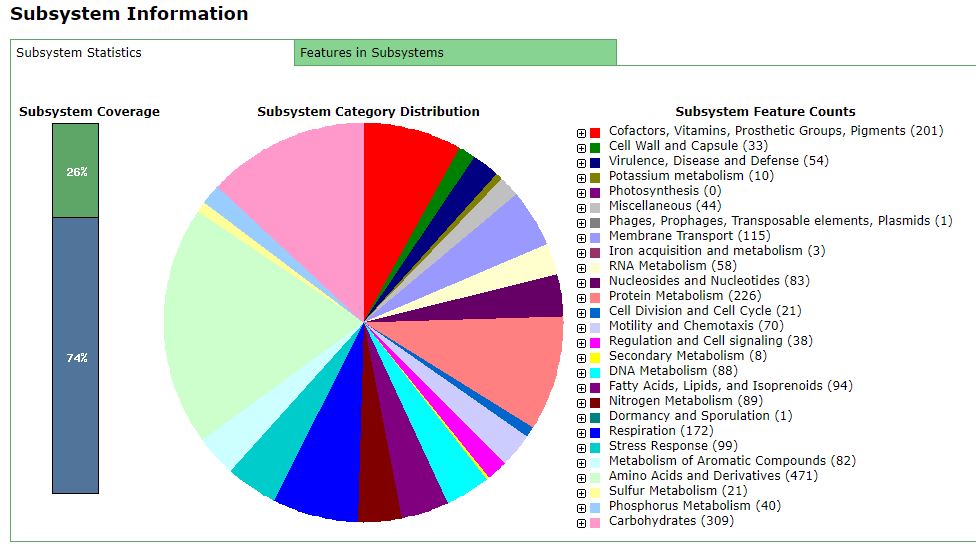 Supplementary Figure 7. Subsystem feature counts for strain G-1-1-14T analysed by RAST (Rapid Annotation using Subsystem technology).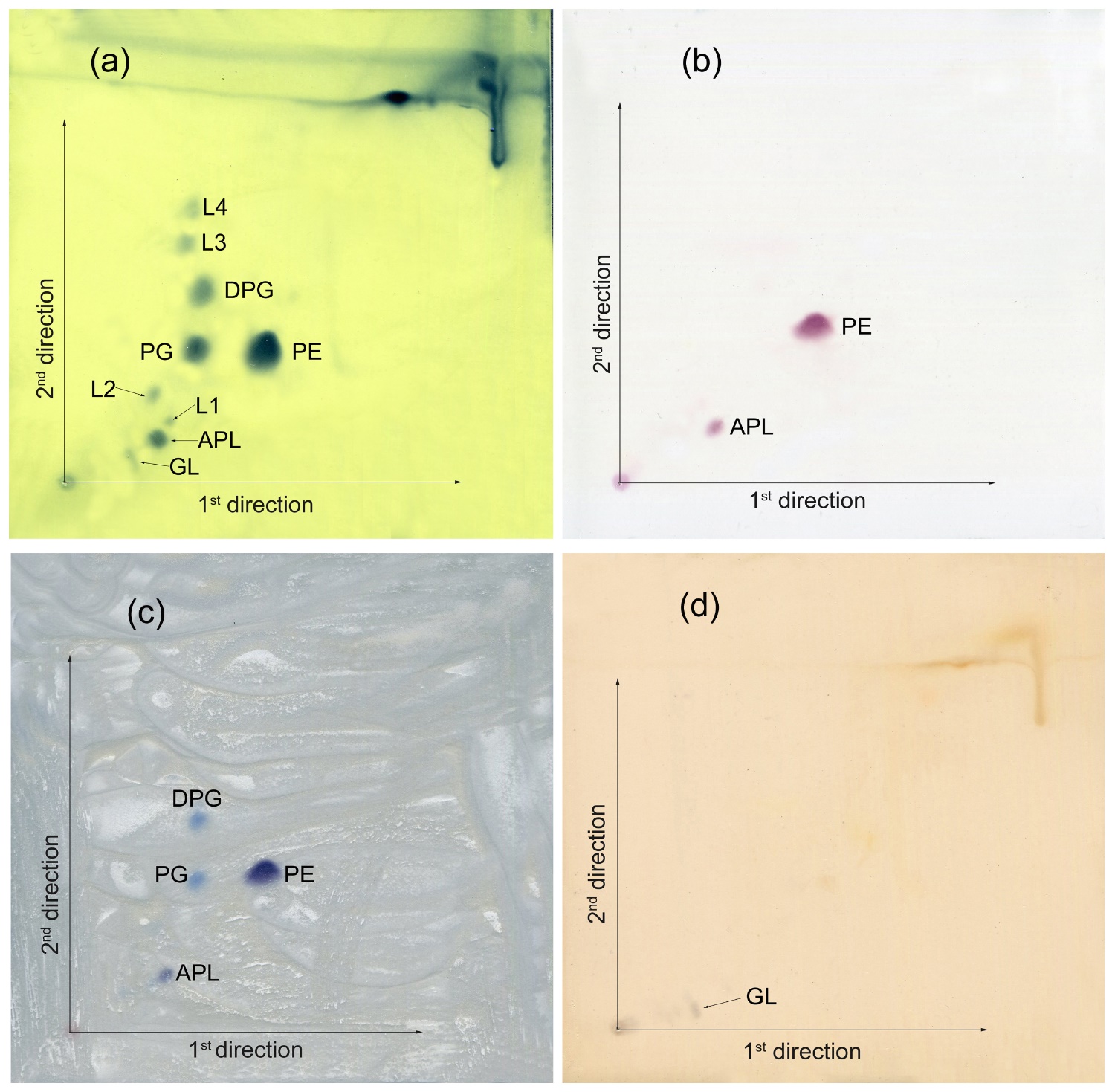 Supplementary Figure 8. Thin-layer chromatograms of the polar lipids from strain G-1-1-14T determined on TLC (thin layer chromatography). The components were seen by staining with 5% molybdophosphoric acid in ethanol and heating them to 180 °C for 15 min (a); ninhydrin at 110 °C for 15 min (b); molybdenum at room temperature (c); and α-napthol-sulphuric acid at 110 °C for 15 min (d). Abbreviations: PE, phosphatidylethanolamine; DPG, diphosphatidylglycerol; PG, phosphatidylglycerol; GL, unidentified glycolipid; APL, unidentified aminophospholipid; L1–L4, unidentified polar lipids.Supplementary Table 1. Average nucleotide identity (ANI) and digital DNA-DNA hybridization (dDDH) of strain G-1-1-14T with reference strains. Supplementary Table 2. The genes and associated functional roles in strain G-1-1-14T genome revealed by RAST (Rapid Annotation using Subsystem technology) analyses.Supplementary Table 3. N2-fixation regulatory proteins in G-1-1-14T genome.Supplementary Table 4. The distribution of biosynthetic gene clusters in Azohydromnonas caseinilytica G-1-1-14T revealed by antiSMASH 5.0. APE Vf, APE Vf biosynthetic gene cluster from Aliivibrio fischeri ES114; NRP, non-ribosomal peptide; NRPS, non-ribosomal synthesized peptide; NRPS-like, NRPS -like fragment; NAGGN, N-acetylglutaminylglutamine acid; RiPP-like, other unspecified ribosomally synthesised and post-translationally modified peptide product (RIPP) cluster; RRE-containing, RiPP recognition element (RRE) - element containing cluster.Supplementary Table 5. Cellular fatty acid profiles (% of totals) of strain G-1-1-14T and other type strains of the genus Azohydromonas.Strains: 1, G-1-1-14T; 2, Azohydromonas ureilytica UCM-80T; 3, Azohydromonas lata KACC 15149T; 4, Azohydromonas riparia UCM-11T; 5, Azohydromonas australica KACC 15148T; 6, ‘Azohydromonas areia’ t3-1-3. All data were obtained from this study unless otherwise indicated. –, not detected.*Summed features represent groups of two or three fatty acids that are treated together for the purpose of evaluation in the MIDI system and include both peaks with discrete ECLs as well as those where the ECLs are not reported separately. Summed feature 3 listed as iso-C15:0 2-OH and/or C16:17c and summed feature 8 listed as C18:17c and/or C18:16c.  †Data from Xue et al.(Xue et al. 2020). ReferencesXue H, Piao C gen, Bian D ran, et al (2020) Azohydromonas aeria sp. nov., isolated from air. J Microbiol 58:543–549StrainsG-1-1-14TG-1-1-14TG-1-1-14TStrainsOrthoANI%dDDH%Azohydromonas lata NBRC 102462T84.628.6Azohydromonas australica DSM 1124T86.531.5‘Azohydromonas aeria’ t3-1-385.329.7GenesFunctional RolenifANitrogenase (molybdenum-iron)-specific transcriptional regulator NifAnifBNitrogenase FeMo-cofactor synthesis FeS core scaffold and assembly protein NifBfrdN4Fe-4S ferredoxin, nitrogenase-associatednifXNitrogenase FeMo-cofactor carrier protein NifXnifX2NifX-associated proteinnifENitrogenase FeMo-cofactor scaffold and assembly protein NifEnifNNitrogenase FeMo-cofactor scaffold and assembly protein NifNnifQNitrogenase FeMo-cofactor synthesis molybdenum delivery protein NifQnifVHomocitrate synthase (EC 2.3.3.14)nifWNitrogenase stabilizing/protective protein NifWnifHNitrogenase (molybdenum-iron) reductase and maturation protein NifHnifDNitrogenase (molybdenum-iron) alpha chain (EC 1.18.6.1)nifKNitrogenase (molybdenum-iron) beta chain (EC 1.18.6.1)nifZNifZ proteinnifTNifT proteinnifONitrogenase-associated protein NifOAvin2460LRV (FeS)4 cluster domain protein clustered with nitrogenase cofactor synthesisAccessionContigLocusFromToProtein productLengthProtein NameNZ_JABBFW010000002.12ntrC495336496817WP_169159272.1493Nitrogen regulation protein NR(I)NZ_JABBFW010000001.11-470052470390WP_028997364.1112MULTISPECIES: P-II family nitrogen regulatorNZ_JABBFW010000071.171-24562794WP_169164069.1112P-II family nitrogen regulatorNZ_JABBFW010000008.18-236951237358WP_169161004.1135Nitrogen fixation protein NifQNZ_JABBFW010000008.18-237984238457WP_169161007.1157NifX-associated nitrogen fixation proteinNZ_JABBFW010000008.18nifX238454238867WP_169161008.1137Nitrogen fixation protein NifXNZ_JABBFW010000008.18nifT263908264120WP_169161034.170Putative nitrogen fixation protein NifTNZ_JABBFW010000008.18-265384265650WP_169161036.188Nitrogen fixation protein NifZNZ_JABBFW010000008.18-281902282237WP_169161053.1111Nitrogen fixation protein NifZNZ_JABBFW010000009.19-5437655188WP_169161139.1270Carbon-nitrogen hydrolase family proteinNZ_JABBFW010000009.19ptsN145280145750WP_169161211.1156PTS IIA-like nitrogen regulatory protein PtsNCluster ContigTypeFromTo Most similar known cluster SimilarityCore biosynthetic genesAdditional biosynthetic genes11Hserlactone398,138418,842--1122Terpene298,872320,568--2536RiPP-like85,30496,164--11411RRE-containing116,078136,347Burkholderic acid; NRP + Polyketide:Modular type I17%11513Terpene54,07477,764Carotenoid; terpene66%22613RRE-containing, RiPP-like108,265130,418--31715RiPP-like74,92185,853--11825NRPS38,16282,487--28928NRPS-like21,71964,559Burkholderic acid; NRP + Polyketide:Modular type I6%191032Redox-cofactor37,76059,950--331134Arylpolyene136,282APE Vf; Other10%1111238Lanthipeptide24,64642,830Pyoverdin; NRP1%131341NAGGN10,21325,010--33Fatty acid123456†Saturated    C10:00.30.30.2–0.2–   C12:01.91.11.60.71.94.6   C13:0––––0.2–   C14:04.14.43.94.04.23.2   C16:026.128.126.223.520.217.3   C17:00.50.61.3–0.7–   C18:00.7–0.71.10.61.1Unsaturated    C14:1 5c0.10.10.2–––   C15:1 6c 0.20.30.6–0.4–   C16:1 5c –0.3––––   C17:1 6c––1.1–––   C18:3 6c–––––0.8Hydroxy     C12:0 2-OH0.91.51.11.92.0–   C14:0 2-OH0.3––0.6––   C8:0 3-OH0.1–––––   C10:0 3-OH4.62.92.33.22.54.1   C12:0 3-OH0.4–––2.1–   C15:0 3-OH0.6–––––   C16:0 3-OH0.20.2––––   iso-C15:0 3-OH0.2–––––Branched saturated   iso-C15:0–0.3––––   iso-C16:00.70.70.30.90.5–   iso-C19:00.3–––––   cyclo-C17:012.77.31.15.93.70.9   anteiso-C15:0–––1.6––Summed features* 330.637.344.538.340.036.8 814.514.614.918.320.829.7